О внесении изменений в план деятельности Управления Федеральной службы по надзору в сфере связи, информационных технологий и массовых коммуникаций по Рязанской области на 2020годВ связи с наступлением обстоятельств непреодолимой силы (Указ Президента Российской Федерации от 25.03.2020
№ 206 «Об объявлении в Российской Федерации нерабочих дней», в целях противодействия распространению новой коронавирусной инфекции (COVID-19) на территории Российской Федерации) приказываю:1. Перенести мероприятие систематического наблюдения в отношении МБУ "ТРК-РСТР" по лицензии №24332 от 27.09.2013, запланированного с 03.04.2020 по 23.04.2020 года на период с 18.09.2020 по 08.10.2020 года.2. Отделу контроля и надзора в сфере массовых коммуникаций в течение3-х дней внести необходимые изменения в соответствующие разделы в План деятельности Управления Федеральной службы по надзору в сфере связи, информационных технологий и массовых коммуникаций по Рязанской области на 2020год, размещенный на Интернет странице Управления официального Роскомнадзора в сети Интернет:62.rkn.gov.ru.3. Контроль за исполнением настоящего Приказа оставляю за собой.	Руководитель 								Е.В. Малинкин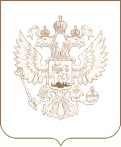 РОСКОМНАДЗОРУПРАВЛЕНИЕ ФЕДЕРАЛЬНОЙ СЛУЖБЫ ПО НАДЗОРУ В СФЕРЕ СВЯЗИ, ИНФОРМАЦИОННЫХ ТЕХНОЛОГИЙ И МАССОВЫХ КОММУНИКАЦИЙПО РЯЗАНСКОЙ ОБЛАСТИП Р И К А З_________________________                                                                                                    № _______________________Рязань